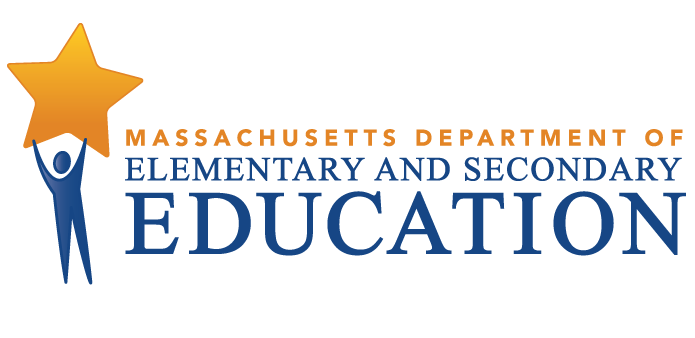 School Safety and Discipline (SSDR)Data Handbook – Version 23.0For use beginning with the October FY24 collectionOctober 1, 2023Appendix A (List of Offense Codes)……………………….……………………………………63IntroductionThe SSDR reporting obligation applies to all public school districts in Massachusetts, including charter schools, virtual schools and collaboratives.PURPOSE:This two-part report provides information on:all incidents involving bullying, drug, violent, or crime-related offenses on school property (as defined herein) and any resulting reportable disciplinary actions imposed on the student offender(s) andany other offenses in violation of the student code of conduct that result in a disciplinary action which removes the student from their regular educational environment (in-school or out-of-school suspension, removal or expulsion).BACKGROUND:Various federal and state statutes and DESE regulations, such as the following, require the collection, monitoring and reporting of data relative to school safety, student behavior and discipline:The Federal Gun-Free Schools Act (Section 14601 of the Improving America's Schools Act) includes re-authorization of the Elementary and Secondary Education Act (ESEA). It requires each state to provide annual reports to the Secretary of Education concerning implementation of the Act’s requirements.The Federal Individuals with Disabilities Act (IDEA) requires each state to report annually to the Secretary of Education the number of children with disabilities disciplined for drug, weapon or other offenses.The Massachusetts Education Reform Act of 1993 requires that every school district report annually to DESE on statistics relative to suspensions and expulsions.M.G.L. c. 71, §37H and 603 CMR 53.14, effective July 1, 2014, requires school districts, charter schools, and virtual schools to collect, periodically review, and annually report student discipline data to DESE. Link to Regulations: http://www.doe.mass.edu/lawsregs/603cmr53.html?section=53.14 Allegations of bullying and bullying incidents involving staffIn addition to the data that comes from directly from the local SIS via SIF, DESE collects the below via data entered directly into the “DESE State Reporting” application in the Security Portal:Counts of bullying allegationsThe counts entered should represent the aggregate counts of bullying allegations by school, for the current school year. The counts should be broken out by allegations against students, and allegations against staff.If no bullying allegations for a particular school and/or district, the district user would enter zero (0) in the application where applicable.Substantiated incidents of bullying involving staffIf a district has any substantiated incidents of bullying involving staff as the aggressor, this data is collected in the application. The elements collected are MEPID (if applicable), school, incident date, victim count, and retaliation (Y/N).If no substantiated incidents of bullying involving staff, the district user would check a box in the application to confirm. For assistance with the process, please contact your Data Collection Support Specialist:  http://www.doe.mass.edu/infoservices/data/fts.html   DefinitionsDefinitions – Offense RecordOffense - A violation of a statute or regulation, or student code of conduct; it may involve one or more victims and/or one or more offenders. Offenses include the following: homicide; sexual battery (including rape); robbery; battery; breaking and entering/burglary; larceny/theft; motor vehicle theft; kidnapping; arson; threat/intimidation; use or possession of drugs (other than alcohol); sexual harassment; sex offenses (non-forcible); vandalism; weapon possession; unclassified offenses; alcohol (liquor law violations); tobacco (where declared illegal); trespassing; fighting; disorderly conduct; as well as other major offenses; and other state (district or municipal) defined offenses, and violations of student code of conduct, including but not limited to bullying.  See Appendix A for offense definitions.Non-school personnel – An individual who was neither a student nor school personnel for the district reporting the offense.Non-student – An individual who is not a student in the school or district reporting the offense.Offender – Any individual, whether a student or not, involved in committing an offense of prohibited behavior.  There may be more than one offender involved in any single offense.School personnel – A teacher, administrator, or other school staff member such as support staff or maintenance worker; includes a school-based law enforcement officer such as a school resource officer.Student – an individual who is enrolled as a PK-12 student in the school district reporting the offense at the time the offense occurred.Bullying -  the repeated use by one or more students or by a member of a school staff including, but not limited to, an educator, administrator, school nurse, cafeteria worker, custodian, bus driver, athletic coach, advisor to an extracurricular activity or paraprofessional of a written, verbal or electronic expression or a physical act or gesture or any combination thereof, directed at a victim that: (i) causes physical or emotional harm to the victim or damage to the victim's property; (ii) places the victim in reasonable fear of harm to himself or of damage to his property; (iii) creates a hostile environment at school for the victim; (iv) infringes on the rights of the victim at school; or (v) materially and substantially disrupts the education process or the orderly operation of a school. Weapon – Any instrument or object possessed or used to inflict harm on another person, or to intimidate any person.  Examples include firearms of any kind (operable or inoperable, loaded or unloaded); all types of knives, chains, pipes, razor blades or similar instruments with sharp cutting edges; ice picks, dirks, other pointed instruments (including pencils, pens); nunchakus; brass knuckles; Chinese stars; billy clubs; tear gas guns; electrical weapons or devices (stun guns); BB or pellet guns; and explosives or propellants.Weapons-related offense – Any offense that involves possession, use, or intention of use of any instrument or object to inflict harm on another person, or to intimidate a person, as well as any offense that is somehow related to the possession, use, or sale of weapons but where the possession, use, or sale of weapons was not the main offense (e.g., burglary, trespassing, vandalism); in other words, any offense for which a weapon is present.Other illegal substances – This would include all illegal drugs (hallucinogens, cocaine, ecstasy, etc) and also the illegal use of substances that may be legal elsewhere (e.g. prescription drugs, steroids, inhalants).On school property – For purposes of this report, “school property” includes not only the school and school grounds, but also school buses and places where school-sponsored events (dances, trips, sporting events, proms, etc.) are being held.Physical Injury - Offenses with injury include those in which one or more students, school personnel, or other persons on school grounds require professional medical attention. Examples include stab or bullet wounds, concussions, fractured or broken bones, or cuts requiring stitches.Definitions – Discipline RecordSASID – The state assigned student identification number (SASID) should be used to identify the student each time a disciplinary record is filed for that student.  In-school suspension is defined as a disciplinary action imposed by school officials to remove a student from participation in school activities for 1 day or more.  Students suspended in school remain in school during the suspension period but are removed from academic classes and placed in a separate environment.Out-of-school suspension is defined as a disciplinary action imposed by school officials to remove a student from school and from participation in school activities for 1 day or more. Students suspended out-of-school are not in school during the period of their suspension at any time. Out-of-school suspension does not exceed 90 days in a school year.Emergency Removal is defined as “…removing a student from school temporarily when a student is charged with a disciplinary offense and the continued presence of the student poses a danger to persons or property, or materially and substantially disrupts the order of the school, and, in the principal's judgment, there is no alternative available to alleviate the danger or disruption. The temporary removal shall not exceed two school days following the day of the emergency removal…”Expulsion means the removal of a student from the school premises, regular classroom activities, and school activities for more than 90 school days, indefinitely, or permanently, as permitted under M.G.L. c. 71, § 37H or 37H½ for:(a) possession of a dangerous weapon;(b) possession of a controlled substance;(c) assault on a member of the educational staff; or(d) a felony charge or felony delinquency complaint or conviction, or adjudication or admission of guilt with respect to such felony, if a principal determines that the student's continued presence in school would have a substantial detrimental effect on the general welfare of the school, as provided in M.G.L. c. 71, § 37H or 37H½.Unilateral Removal – Instances in which school personnel (not the IEP team) order the removal of children with disabilities from their current educational placement to an appropriate interim alternative educational setting for not more than 45 school days.  The IEP team is responsible for determining the interim alternative educational setting.  Unilateral removals do NOT include decisions by the IEP team to change a student’s placement.Removal by a Hearing Officer – Those instances in which an impartial hearing officer orders the removal of children with disabilities from their current educational placement to an appropriate alternative educational setting for not more than 45 school days based on the hearing officer’s determination that the public agency has demonstrated by substantial evidence that maintaining the child’s current placement is substantially likely to result in injury to the child and youth, or others.Interim Alternative Educational Setting – An appropriate setting determined by the child’s IEP team in which the child is placed for no more than 45 school days.  This setting enables the child to continue to progress in the general curriculum; to continue to receive the services and modifications, including those described in the child's current IEP; and to meet the goals set out in the IEP.  Setting includes services and modifications to address the problem behavior and to prevent the behavior from recurring.Education Services – Under G.L. c. 76, §21 and 603 CMR 53.13, students who are suspended or expelled for more than 10 consecutive days must be provided a list of education services that the school will provide the student during the period of suspension or expulsion. The school must document and report whether the student accepts the services and, if so, what services.  Students who are suspended or expelled for different amounts of time are also entitled to education services but do not need to be reported to DESE.List of SSDR Data ElementsOffense data elements:OFF ID               Incident IDThe unique identifier assigned to the incident by the SIS OFF DATE        Incident DateThe date the incident took placeSCH NAME       School NameThe name of the school reporting the incidentSCH CODE        School CodeThe 8 digit ESE assigned code for the school reporting the incidentOFF IND            Offense IndicatorIndicates if the offense is reportableDISC IND          Discipline Indicator
Indicates if the incident resulted in a reportable disciplinary actionOT1                    Offense Code 1First type of offense involved in the incidentOT2	                Offense Code 2Second type of offense involved in the incidentOT3	                Offense Code 3Third type of offense involved in the incidentOT4	                Offense Code 4Fourth type of offense involved in the incidentOT5	                Offense Code 5Fifth type of offense involved in the incidentVS                       Count of Student VictimsThe number of victims of the incident who are studentsVSCHP               Count of School Personnel VictimsThe number of victims of the incident who are school personnelVNSCHP            Count of Non-School Personnel VictimsThe number of victims of the incident who are non-school personnelVU                      Count of Unknown VictimsThe number of victims of the incident whose role is unknownOFFES               Count of Student OffendersThe number of student offendersOFFENS            Count of Non-Student OffendersThe number of offenders who are non-studentsOFFEU              Count of Unknown OffendersThe number of offenders whose role is unknownOFF DESC        Description for Offense Code 1Description of the first type of offense involved in the incidentPHYS INJ          Physical Injury Indicator Indicates if the incident resulted in physical injury  OFF DESC2      Description for Offense Code 2Description of the second type of offense involved in the incidentOFF DESC3       Description for Offense Code 3Description of the third type of offense involved in the incidentOFF DESC4       Description for Offense Code 4Description of the fourth type of offense involved in the incidentOFF DESC5       Description for Offense Code 5Description of the fifth type of offense involved in the incidentINC DESC          Incident DescriptionDescription of the incident overall RETALIATION      RetaliationAn indication of where the student offense was any form of intimidation, reprisal or harassment directed against a person who reports bullying, provides information during an investigation about bullying, or witnesses or has reliable information about bullyingDiscipline data elements:OFF ID           Incident IDThe unique identifier assigned to the incident by the SIS OFF DATE    Incident DateThe date the incident took placeSASID            State Assigned Student IdentifierThe SASID for the disciplined studentFN                 First NameThe first name of the disciplined studentLN                 Last NameThe last name of the disciplined student	DOB             Date of Birth The month, day, and year on which the disciplined student was bornPST              Program Status CodeThe program status of the disciplined student (general education or SWD)DAT             Disciplinary Action TakenThe type of discipline the student receivedBI OFF        Bodily Injury Indicator******DISCONTINUED ******SD                Start Date of DisciplineThe date the discipline beganRD               Discipline End DateThe final date of the student’sdisciplineERD            Eligible to Return Date******DISCONTINUED ******DM               Days MissedThe number of days of class/school the student missed as a result of the disciplineAEINC         Education Services Indicator ******DISCONTINUED ******AE                Education Services ProvidedThe type of education services provided during the disciplineLAWENFREF       Law Enforcement ReferralLaw enforcement referral is an action by which a student is reported to any law enforcement agency or official, including a school police unit, for an incident that occurs on school grounds, during school-related events, or while taking school transportation, regardless of whether official action is taken. Citations, tickets, court referrals, and school-related arrests are considered referrals to law enforcement.ARREST     School-Related Arrest  (Replaces discontinued ERDX)School-related arrest refers to an arrest of a student for any activity conducted on school grounds, or during off-campus school activities (including while taking school transportation), or due to a referral by any school official. All school-related arrests are considered referrals to law enforcement. APPEAL      Appeal Indicator******DISCONTINUED ******AEX             Education Services Description******DISCONTINUED ******SOT1           Offense Code 1The type of offense for which the student is being disciplinedSOT2           Offense Code 2The second type of offense for which the student is being disciplinedSOT3           Offense Code 3The third type of offense for which the student is being disciplinedSOT4           Offense Code 4The fourth type of offense for which the student is being disciplinedSOT5            Offense Code 5The fifth type of offense for which the student is being disciplinedOffenseData ElementsOFF ID	Incident  IDData Field: 1	Column Header: ADescription: Unique ID assigned by the local SIS for individual incidents reported by district.Acceptable Values/Code Description:Numeric values only.  Unique number generated by SIS.Related Data Elements:Incident ID (OFF ID) on the offense record should match Incident ID (OFF ID) for any corresponding discipline record.SIF InformationObject: DisciplineIncidentElement: IncidentNumberValues: as aboveOFF DATE 	Incident DateData Field: 2	Column Header: BDescription: The date the incident occurred.Acceptable Values/Code Description:Date must be between first day of school and last day of school.Related Data Elements:Incident Date (OFF DATE) on offense record should match Incident Date (OFF DATE) for any corresponding discipline record.SIF InformationObject: DisciplineIncidentElement: IncidentDateValues: as aboveSCH NAME	School NameData Field: 3	Column Header: C	Description: Name of the school where student is enrolled in the district.Acceptable Values/Code Description:School name where student is enrolled in the district.SIF InformationObject: SchoolInfo	Element: SchoolNameValues: as aboveSCH CODE	School CodeData Field: 4	Column Header: DDescription: 8 digit code assigned to school within the district.Acceptable Values/Code Description:8 digit school code must be a valid school code within the district that is reporting the offense and where the offending student is enrolled.SIF InformationObject: SchoolInfo	Element: StateProvinceIdValues: as aboveOFF IND	Offense IndicatorData Field: 5	Column Header: EDescription:  Indicates if incident should be reported.Acceptable Values/Code Description:Notes:Offense Indicator (OFF IND) should be equal to Y for all offenses reported. All offenses are now listed in the offense table whether they are drug, violent or criminal related OR non-drug, non-violent or non-criminal related. SIF InformationObject: None	Element: NoneValues: Defaulted to “Y”DISC IND	Discipline IndicatorData Field: 6	Column Header: FDescription:  Indicates if reportable disciplinary action was taken as a result of this incident.Acceptable Values/Code Description:Notes:Discipline Indicator (DISC IND) should be Y if the offense resulted in any disciplinary action that is reportable in SSDR (suspension, expulsion, removal, law enforcement referral, arrest). Discipline Indicator (DISC IND) should be N if the offense did not result in any reportable disciplinary action.SIF InformationObject: DisciplineIncident	Element: OffenderListValues: If any of the offenders received a reportable discipline, then this will be set to “Y”, otherwise “N”OT1		Offense Code 1Data Field: 7	Column Header: GDescription:  Type of drug, violent or criminal offense OR non-drug, non-violent, non-criminal offense.Acceptable Values/Code Description:See Appendix A SIF InformationObject: DisciplineIncident	Element: RelatedToList/ReatedTo & WeaponTypeList/WeaponTypeValues: See Appendix AOT2	      Offense Code 2Data Field: 8	Column Header: HDescription:  Type of drug, violent or criminal offense OR non-drug, non-violent, non-criminal offense.Acceptable Values/Code Description:See Appendix A Notes: If there is no second offense type associated with the incident, report 500 in this field.SIF InformationObject: DisciplineIncident	Element: RelatedToList/ReatedTo & WeaponTypeList/WeaponTypeValues: See Appendix AOT3	      Offense Code 3Data Field: 9	Column Header: IDescription:  Type of drug, violent or criminal offense OR non-drug, non-violent, non-criminal offense.Acceptable Values/Code Description:See Appendix A Notes: If there is no third offense type associated with the incident, report 500 in this field.SIF InformationObject: DisciplineIncident	Element: RelatedToList/ReatedTo & WeaponTypeList/WeaponTypeValues: See Appendix AOT4	    Offense Code 4Data Field: 10	Column Header: JDescription:  Type of drug, violent or criminal offense OR non-drug, non-violent, non-criminal offense.Acceptable Values/Code Description:See Appendix A Notes: If there is no fourth offense type associated with the incident, report 500 in this field.SIF InformationObject: DisciplineIncident	Element: RelatedToList/ReatedTo & WeaponTypeList/WeaponTypeValues: See Appendix AOT5	   Offense Code 5Data Field: 11	Column Header: KDescription:  Type of drug, violent or criminal offense OR non-drug, non-violent, non-criminal offense.Acceptable Values/Code Description:See Appendix A Notes: If there is no fifth offense type associated with the incident, report 500 in this field.SIF InformationObject: DisciplineIncident	Element: RelatedToList/ReatedTo & WeaponTypeList/WeaponTypeValues: See Appendix AVS	   Count of Student VictimsData Field: 12	Column Header: LDescription:  Number of victims involved in the reported offense that are students.Acceptable Values/Code Description:Count of student victimsNotes:If no student victims, report 0 in this field.See Appendix A for which offense types require a victim countSIF InformationObject: DisciplineIncident	Element: VictimList/VictimValues: A count of reported victims is made during processing.  Optionally a single victim may be reported with FirstName element of “Count” and the LastName element being the number of victims.VSCHP	 Count of School Personnel VictimsData Field: 13	Column Header: MDescription:  Number of victims involved in the reported offense that are school personnel.Acceptable Values/Code Description:Count of school personnel victimsNotes:If no personnel victims, report 0 in this field.SIF InformationObject: DisciplineIncident	Element: VictimList/VictimValues: A count of reported victims is made during processing.  Optionally a single victim may be reported with FirstName element of “Count” and the LastName element being the number of victims.VNSCHP	Count of Non-School Personnel VictimsData Field: 14	Column Header: NDescription:  Number of victims involved in the reported offense that are non-school personnel.Acceptable Values/Code Description:Count of non-school personnel victimsNotes:If no non-school personnel victims, report 0 in this field.SIF InformationObject: DisciplineIncident	Element: VictimList/VictimValues: A count of reported victims is made during processing.  Optionally a single victim may be reported with FirstName element of “Count” and the LastName element being the number of victims.VU	 Count of Unknown VictimsData Field: 15	Column Header: ODescription:  Number of victims involved in the reported offense that are unknown.Acceptable Values/Code Description:Count of unknown victimsNotes:If no unknown victims, report 0 in this field.SIF InformationObject: DisciplineIncident	Element: VictimList/VictimValues: A count of reported victims is made during processing.  Optionally a single victim may be reported with FirstName element of “Count” and the LastName element being the number of victims.OFFES	Count of Student OffendersData Field: 16	Column Header: PDescription:  Number of offenders involved in the reported offense that are students.Acceptable Values/Code Description:Count of student offendersNotes:SIF InformationObject: DisciplineIncident	Element: OffenderList/OffenderValues: A count of reported Offenders is made during processing.  OFFENS	Count of Non-Student OffendersData Field: 17	Column Header: QDescription:  Number of offenders involved in the reported offense that are non-students.Acceptable Values/Code Description:Count of non-student offendersNotes:If no non-student offenders, report 0 in this field.SIF InformationObject: DisciplineIncident	Element: OffenderList/OffenderValues: A count of reported Offenders is made during processing.  Optionally a single Offender may be reported with FirstName element of “Count” and the LastName element being the number of Offenders.OFFEU	Count of Unknown OffendersData Field: 18	Column Header: RDescription:  Number of offenders involved in the reported offense that are unknown.Acceptable Values/Code Description:Count of unknown offendersNotes:If no unknown offenders, report 0 in this field.SIF InformationObject: DisciplineIncident	Element: OffenderList/OffenderValues: A count of reported Offenders is made during processing.  Optionally a single Offender may be reported with FirstName element of “Count” and the LastName element being the number of Offenders.OFF DESC	          Description of Offense Code 1Data Field: 19	Column Header: SDescription:  Text describing the offense type when any “other” category is chosen for OT1.Acceptable Values/Code Description:Description Notes:See Appendix A for which offense types require a descriptionSIF InformationObject: DisciplineIncident	Element: Extended: MAOtherOffenseValues: This is a MA Extended Element List as described in the MA SIF Technical Guide.  This element reports the Offense Code and description of offenses which need further data separated by a full colon (:) where required, using RelatedTo codes defined in the SIF documentation.  The format is <SIF_ExtendedElement Name="MAOtherOffense">Code:Description</SIF_ExtendedElement>  The following example describes an item in the RelatedToList describing cocaine use. <SIF_ExtendedElement Name="MAOtherOffense">1650:Cocaine</SIF_ExtendedElement>PHYS INJ	       Physical Injury IndicatorData Field: 20	Column Header: TDescription:  Indicates if the reported offense resulted in a physical injury.Acceptable Values/Code Description:Related Data Elements:See Appendix A for which offense types require the physical injury indicatorSIF InformationObject: DisciplineIncident	Element: OffenderList/Offender/Injury & VictimList/Victim/InjuryValues: The responses given in the above elements are evaluated in order to provide an answer to this question.OFF DESC2	   Description of Offense Code 2Data Field: 21	Column Header: UDescription:  Text describing the offense type when any “other” category is chosen for OT2.Acceptable Values/Code Description:DescriptionNotes:See Appendix A for which offense types require a descriptionSIF InformationObject: DisciplineIncident	Element: Extended: MAOtherOffenseValues: This is a MA Extended Element List as described in the MA SIF Technical Guide.  This element reports the Offense Code and description of offenses which need further data separated by a full colon (:) where required, using RelatedTo codes defined in the SIF documentation.  The format is <SIF_ExtendedElement Name="MAOtherOffense">Code:Description</SIF_ExtendedElement>  The following example describes an item in the RelatedToList describing cocaine use. <SIF_ExtendedElement Name="MAOtherOffense">1650:Cocaine</SIF_ExtendedElement>OFF DESC3	   Description of Offense Code 3Data Field: 22	Column Header: VDescription:  Text describing the offense type when any “other” category is chosen for OT3.Acceptable Values/Code Description:DescriptionNotes:See Appendix A for which offense types require a descriptionSIF InformationObject: DisciplineIncident	Element: Extended: MAOtherOffenseValues: This is a MA Extended Element List as described in the MA SIF Technical Guide.  This element reports the Offense Code and description of offenses which need further data separated by a full colon (:) where required, using RelatedTo codes defined in the SIF documentation.  The format is <SIF_ExtendedElement Name="MAOtherOffense">Code:Description</SIF_ExtendedElement>  The following example describes an item in the RelatedToList describing cocaine use. <SIF_ExtendedElement Name="MAOtherOffense">1650:Cocaine</SIF_ExtendedElement>OFF DESC4	  Description of Offense Code 4Data Field: 23	Column Header: WDescription:  Text describing the offense type when any “other” category is chosen for OT4.Acceptable Values/Code Description:Notes:See Appendix A for which offense types require a descriptionSIF InformationObject: DisciplineIncident	Element: Extended: MAOtherOffenseValues: This is a MA Extended Element List as described in the MA SIF Technical Guide.  This element reports the Offense Code and description of offenses which need further data separated by a full colon (:) where required, using RelatedTo codes defined in the SIF documentation.  The format is <SIF_ExtendedElement Name="MAOtherOffense">Code:Description</SIF_ExtendedElement>  The following example describes an item in the RelatedToList describing cocaine use. <SIF_ExtendedElement Name="MAOtherOffense">1650:Cocaine</SIF_ExtendedElement>OFF DESC5	 Description of Offense Code 5Data Field: 24	Column Header: XDescription:  Text describing the offense type when any “other” category is chosen for OT5.Acceptable Values/Code Description:Notes:See Appendix A for which offense types require a descriptionSIF InformationObject: DisciplineIncident	Element: Extended: MAOtherOffenseValues: This is a MA Extended Element List as described in the MA SIF Technical Guide.  This element reports the Offense Code and description of offenses which need further data separated by a full colon (:) where required, using RelatedTo codes defined in the SIF documentation.  The format is <SIF_ExtendedElement Name="MAOtherOffense">Code:Description</SIF_ExtendedElement>  The following example describes an item in the RelatedToList describing cocaine use. <SIF_ExtendedElement Name="MAOtherOffense">1650:Cocaine</SIF_ExtendedElement>INC DESC	       Incident DescriptionData Field: 25	Column Header: YDescription:  Optional text to further describe details of the incidentAcceptable Values/Code Description:DescriptionRelated Data Elements:SIF InformationObject: DisciplineIncident	Element: IncidentDescriptionValues: See aboveRETALIATION  	       Retaliation Data Field: 26	Column Header: ZDescription:  An indication of where the student offense was any form of intimidation, reprisal or harassment directed against a person who reports bullying, provides information during an investigation about bullying, or witnesses or has reliable information about bullyingAcceptable Values/Code Description:N               Y	      Notes:   Dependencies:SIF InformationObject: DisciplineIncident	Element: RetaliationValues: See aboveDisciplineData ElementsOFF ID	Incident  IDData Field: 1	Column Header: ADescription: Unique ID assigned by the local SIS for individual incidents reported by district.Acceptable Values/Code Description:Numeric values only.  Unique number generated by SIS.Related Data Elements:Incident ID (OFF ID) on discipline record should match Incident ID (OFF ID) for corresponding offense record.SIF InformationObject: DisciplineIncidentElement: IncidentNumberValues: as aboveOFF DATE  	Incident DateData Field: 2	Column Header: BDescription: The date the incident occurred.Acceptable Values/Code Description:Date must be between first day of school and last day of school.Related Data Elements:Incident Date (OFF DATE) on discipline record should match Incident Date (OFF DATE) for corresponding offense record.SIF InformationObject: DisciplineIncidentElement: IncidentDateValues: as aboveSASID	State Assigned Student Identifier Data Field: 3	Column Header: C	Description: The SASID of the disciplined student.Acceptable Values/Code Description:10-digit state-assigned identification numberRelated Data Elements:SIF InformationObject: StudentPersonalElement: StateProvinceIdValues: as aboveFN	First NameData Field: 4	Column Header: DDescription: The first name of the disciplined student.Acceptable Values/Code Description:Student’s first name.Related Data Elements:SIF InformationObject: StudentPersonalElement: Name/FirstNameValues: as aboveLN	  Last NameData Field: 5	Column Header: EDescription:  The last name of the disciplined studentAcceptable Values/Code Description:Student’s last name.Related Data Elements:SIF InformationObject: StudentPersonalElement: Name/LastNameValues: as aboveDOB	   Date of BirthData Field: 6	Column Header: FDescription:  Date of birth of the disciplined student.Acceptable Values/Code Description:The month, day, and year on which the student was born.Related Data Elements:SIF InformationObject: StudentPersonalElement: Demographics/BirthDateValues: as abovePST 	   Program Status CodeData Field: 7	Column Header: GDescription:  The program status of the disciplined student: either general education student or student with disabilityAcceptable Values/Code Description:Related Data Elements:SIF InformationObject: StudentSpecialEducationSummaryElement: PrimaryDisabilityCodeValues: For all but collaboratives, this value is set based on finding a disability code.  For collaboratives, this element will be back-filled by querying the sending district’s disability data.DAT       Disciplinary Action Taken Data Field: 8	Column Header: HDescription:  Type of discipline that the student received.Acceptable Values/Code Description:Dependencies:If DAT = 4 or 5, PST must be 2 If DAT = 6, DM must not be > 3If DAT = 7, LAWENFREF must not be 00Notes:In-school suspension is reportable only if it is for half the school day or more. In-school suspensions for less than half the day are not reportable.Out-of-school suspension is reportable no matter the duration. An out-of-school suspension for any portion of the day should be reported as a day of suspension.Expulsion is the removal of a student from school for more than 90 school days, indefinitely, or permanentlyEmergency Removal is temporary and may not exceed three school days.  SIF InformationObject: DisciplineIncidentElement: OffenderList/Offender/ActionList/Action/Code  And OffenderList/Offender/ActionList/Action/OtherCodeList/OtherCode (Codeset “Other”) Values: Refer to the SIF profile for valid NCES and MA extension codes BI OFF       Bodily Injury Indicator  ***DISCONTINUED***Data Field: 9	Column Header: IDescription:  DiscontinuedAcceptable Values/Code Description:DISCONTINUED, LEAVE BLANKSD	    Start Date of DisciplineData Field: 10	Column Header: JDescription:  The date the discipline startedAcceptable Values/Code Description:The date on which the student’s discipline started. For law enforcement referrals and arrests, the date of the event.Related Data Elements:SIF InformationObject: DisciplineIncidentElement: OffenderList/Offender/ActionList/Action/StartDateValues: per SIF standard RD	    Discipline End DateData Field: 11	Column Header: KDescription:  The final date of a student’s disciplineAcceptable Values/Code Description:The date of the final day of a student’s discipline.Related Data Elements:Notes:Students whose discipline lasts one day will have the same start and end date.SIF InformationObject: DisciplineIncidentElement: OffenderList/Offender/ActionList/Action/EndDateValues: per SIF standard ERD	    Eligible to Return Date   ***DISCONTINUED*** Data Field: 12	Column Header: LDescription:  DiscontinuedAcceptable Values/Code Description:DISCONTINUED, LEAVE BLANKDM	  Days MissedData Field: 13	Column Header: MDescription:  Number of school days missed as a result of the disciplineAcceptable Values/Code Description:The number of days that the student was not in school or class as a result of the disciplineNotes:Must be between 1 and 200 SIF InformationObject: DisciplineIncidentElement: OffenderList/Offender/ActionList/Action/DurationValues: per SIF standard AEINC	Education Services Indicator  ***DISCONTINUED***Data Field: 14	Column Header: NDescription:  DiscontinuedAcceptable Values/Code Description:DISCONTINUED, LEAVE BLANKDependencies:AE	  Education Services Data Field: 15	Column Header: ODescription:  Describes the education services plan that the student participated in during the time away from class or school.Acceptable Values/Code Description:Dependencies: Notes:If DM > 10, AE must not be 0. Values 4, 5 and 8 are discontinued codes. SIF InformationObject: DisciplineIncidentElement: OffenderList/Offender/ActionList/Action/OtherCodeList/OtherCode (Codeset “StateProvince”)Values: per SIF standard LAWENFREF             Law Enforcement ReferralData Field: 16	Column Header: PDescription:  Was the student referred to law enforcement officials as the result of this school related incident?  Acceptable Values/Code Description:N/ACourt ReferralTicket/CitationCourt Referral and Ticket/Citation              Notes:Law enforcement referral = an action by which a student is reported to any law enforcement agency or official, including a school police unit, for an incident that occurs on school grounds, during school-related events, or while taking school transportation, regardless of whether official action is taken. Citations, tickets, court referrals, and school-related arrests are considered referrals to law enforcementDo not report this as yes for a felony complaint or felony charge outside of school (offense code MA05 and MA19).  If no removal, expulsion or suspension is associated with the referral, then report “7” in DAT.Dependencies:SIF InformationObject: DisciplineIncidentElement: OffenderList/Offender/ActionList/Action/CodeValues: MA61 and MA62ARREST  	    School-Related Arrest Data Field: 17	Column Header: QDescription:  School-related arrest refers to an arrest of a student for any activity conducted on school grounds, or during off-campus school activities (including while taking school transportation), or due to a referral by any school official. All school-related arrests are considered referrals to law enforcement. Acceptable Values/Code Description:N               Y	      Notes:Do not report this as yes for a felony complaint or felony charge outside of school (offense code MA05 and MA19).  If no removal, expulsion or suspension is associated with an arrest then report “7” in DAT.If ARREST = Y, LAWENFREF must = YDependencies:SIF InformationObject: DisciplineIncidentElement: OffenderList/Offender/ActionList/Action/ArrestValues: Yes, NoAPPEAL  	 Appeal Indicator ***DISCONTINUED***Data Field: 18	Column Header: RDescription:  Discontinued  Acceptable Values/Code Description:DISCONTINUED, LEAVE BLANKNotes:AEX	   Education Services Description ***DISCONTINUED***Data Field: 19	Column Header: SDescription:  DiscontinuedAcceptable Values/Code Description:DISCONTINUED, LEAVE BLANKNotes:SOT1 	  Offense Code 1Data Field: 20	Column Header: TDescription:  The code for the offense type for which the student is being disciplined.Acceptable Values/Code Description:See Appendix ADependencies:Must match one of the offense types reported in OTI-OT5 for this incidentSIF InformationObject: DisciplineIncident	Element: OffenderList/Offender/RelatedToList/RelatedTo and OffenderList/Offender/WeaponTypeList/WeaponTypeValues: See Appendix ASOT2 	  Offense Code 2Data Field: 21	Column Header: UDescription:  The code for the offense type for which the student is being disciplined.Acceptable Values/Code Description:See Appendix ADependencies:Must match one of the offense types reported in OTI-OT5 for this incidentNotes: If the student is not being disciplined for a second offense type, report 500 in this field.SIF InformationObject: DisciplineIncident	Element: OffenderList/Offender/RelatedToList/RelatedTo and OffenderList/Offender/WeaponTypeList/WeaponTypeValues: See Appendix ASOT3 	  Offense Code 3Data Field: 22	Column Header: VDescription:  The code for the offense type for which the student is being disciplined.Acceptable Values/Code Description:See Appendix ADependencies:Must match one of the offense types reported in OTI-OT5 for this incidentNotes:If the student is not being disciplined for a third offense type, report 500 in this field.SIF InformationObject: DisciplineIncident	Element: OffenderList/Offender/RelatedToList/RelatedTo and OffenderList/Offender/WeaponTypeList/WeaponTypeValues: See Appendix ASOT4 	  Offense Code 4Data Field: 23	Column Header: WDescription:  The code for the offense type for which the student is being disciplined.Acceptable Values/Code Description:See Appendix ADependencies:Must match one of the offense types reported in OTI-OT5 for this incidentNotes:If the student is not being disciplined for a fourth offense type, report 500 in this field.SIF InformationObject: DisciplineIncident	Element: OffenderList/Offender/RelatedToList/RelatedTo and OffenderList/Offender/WeaponTypeList/WeaponTypeValues: See Appendix ASOT5 	  Offense Code 5Data Field: 24	Column Header: XDescription:  The code for the offense type for which the student is being disciplined.Acceptable Values/Code Description:See Appendix ADependencies:Must match one of the offense types reported in OTI-OT5 for this incidentNotes:If the student is not being disciplined for a fifth offense type, report 500 in this field.SIF InformationObject: DisciplineIncident	Element: OffenderList/Offender/RelatedToList/RelatedTo and OffenderList/Offender/WeaponTypeList/WeaponTypeValues: See Appendix AAppendix A - List of Offense CodesList of Offense CodesFor further discussion of offense codes and when they should be reported see: https://nces.ed.gov/pubs2002/2002312.pdfAlways Report – Incidents involving offenses with a “Y” in this column must always be reported regardless of the discipline or lack thereof that an offender receives.  All incidents that involve a removal (suspensions, etc.) must be reported regardless of the value in this column. Victim Count Required - Incidents involving offenses with a “Y” in this column must always report a victim count.Description Required - Incidents involving offenses with a “Y” in this column must always report a brief description of the offense.Physical Injury Indicator Required - Incidents involving offenses with a “Y” in this column must always report whether a physical injury occurred.Revision HistoryType:NumericLength:Minimum: 1Maximum: 10Type:Datemm/dd/yyyyLength:Minimum: 10Maximum: 10Type:AlphanumericLength:Minimum: 1Maximum: 40Type:NumericLength:Minimum: 8Maximum: 8Type:AlphaLength:Minimum: 1Maximum: 1YYesType:AlphaLength:Minimum: 1Maximum: 1YYesNNoType:AlphanumericLength:Minimum: 1Maximum: 4Type:AlphanumericLength:Minimum: 1Maximum: 4Type:AlphanumericLength:Minimum: 1Maximum: 4Type:AlphanumericLength:Minimum: 1Maximum: 4Type:AlphanumericLength:Minimum: 1Maximum: 4Type:NumericLength:Minimum: 1Maximum: 3Type:NumericLength:Minimum: 1Maximum: 3Type:NumericLength:Minimum: 1Maximum: 3Type:NumericLength:Minimum: 1Maximum: 3Type:NumericLength:Minimum: 1Maximum: 3Type:NumericLength:Minimum: 1Maximum: 3Type:NumericLength:Minimum: 1Maximum: 3Type:AlphanumericLength:Minimum: 1Maximum: 100Type:AlphanumericLength:Minimum: 1Maximum: 1YYesNNoType:AlphanumericLength:Minimum: 1Maximum: 100Type:AlphanumericLength:Minimum: 1Maximum: 100Type:AlphanumericLength:Minimum: 1Maximum: 100Type:AlphanumericLength:Minimum: 1Maximum: 100Type:AlphanumericLength:Minimum: 0Maximum: 100Type:AlphaLength:Minimum: 0Maximum: 1Type:NumericLength:Minimum: 1Maximum: 10Type:Datemm/dd/yyyyLength:Minimum: 10Maximum: 10Type:NumericLength:Minimum: 10Maximum: 10Type:AlphanumericLength:Minimum: 1Maximum: 32Type:AlphanumericLength:Minimum: 1Maximum: 32Type:Datemm/dd/yyyyLength:Minimum: 10Maximum: 10Type:NumericLength:Minimum: 1Maximum: 11General education student2Student with disability (SWD)Type:NumericLength:Minimum: 1Maximum: 11In-school suspension2Out-of-school suspension3Expulsion4Removed by impartial hearing officer to an alternative setting5Removed by school personnel to an alternative setting6Emergency Removal7School-related arrest and/or law enforcement referral with no school imposed suspension or removal.Type:AlphaLength:Minimum: 0Maximum: 0Type:Datemm/dd/yyyyLength:Minimum: 10Maximum: 10Type:Datemm/dd/yyyyLength:Minimum: 0Maximum: 10Type:Datemm/dd/yyyyLength:Minimum: 0Maximum: 0Type:NumericLength:Minimum: 1Maximum: 3Type:AlphaLength:Minimum: 0Maximum 0Type:NumericLength:Minimum: 0Maximum: 20Education Services Plan not offered (only applicable for disciplines 10 days or less)1Home tutoring2In-district education services3Out-of-district education services 6Distance learning7Saturday school9Student refused the offer of education services10Student did not respond to the offer of education services11Student moved or transferredType:NumericLength:Minimum: 2Maximum: 2Type:AlphaLength:Minimum: 0Maximum: 1Type:AlphaLength:Minimum: 2Maximum: 3Type:AlphanumericLength:Minimum: 0Maximum: 50Type:AlphanumericLength:Minimum: 1Maximum: 4Type:AlphanumericLength:Minimum: 1Maximum: 4Type:AlphanumericLength:Minimum: 1Maximum: 4Type:AlphanumericLength:Minimum: 1Maximum: 4Type:AlphanumericLength:Minimum: 1Maximum: 4CodeOffenseDescriptionAlwaysVictimCountDescription Required?Physical Injury IndicatorCodeOffenseDescriptionReportable?Required?Description Required?Required?Alcohol (liquor law violations: possession, use, sale)Alcohol (liquor law violations: possession, use, sale)Alcohol (liquor law violations: possession, use, sale)Alcohol (liquor law violations: possession, use, sale)Alcohol (liquor law violations: possession, use, sale)Alcohol (liquor law violations: possession, use, sale)1010Sale of alcoholSelling alcoholic beveragesY1020Distribution of alcoholDistributing (i.e., giving away) alcoholic beverages.Y1030Drinking alcoholDrinking alcoholic beveragesY1040Possession of alcoholHaving alcoholic beverages in one’s pocket(s), bag(s), locker, car, etc.Y1050Suspicion of alcohol useExhibiting behaviors that suggests that an individual consumed alcohol.Y1097Other alcoholThe incident cannot be coded in one of the above categories but did involve an alcohol violation.YY1100Arson (Setting a Fire)The unlawful or intentional damage, or attempt to damage, any school property by fire or incendiary device. Firecrackers, fireworks, and trashcan fires would be included in this category if they were contributing factors to a damaging fire.YAttendance Policy Violation (Not Attending School or Classes as Required)Attendance Policy Violation (Not Attending School or Classes as Required)Attendance Policy Violation (Not Attending School or Classes as Required)Attendance Policy Violation (Not Attending School or Classes as Required)Attendance Policy Violation (Not Attending School or Classes as Required)Attendance Policy Violation (Not Attending School or Classes as Required)1210Forging absence excuseLocally defined1220Skipping classLocally defined1230TardinessLocally defined1240TruancyLocally defined1297Other attendance policy violationThe incident above cannot be coded in one of the above categories but did involve an attendance policy violation.1300Battery (physical attack/harm)Touching or striking another person against his/her will or intentionally causing bodily harm to an individual. Must have an offender and a victim.YYY1400Burglary/breaking and entering (stealing property/unlawful entry)Unlawful entry or attempted entry into a building or other structure with the intent to commit a crime.Y1500Disorderly conduct (disruptive behavior)Any act that disrupts the orderly conduct of a school function; behavior which substantially disrupts the orderly learning environment.Drugs Excluding Alcohol and Tobacco (Illegal Drug Possession, Sale, Use/Under the Influence)Drugs Excluding Alcohol and Tobacco (Illegal Drug Possession, Sale, Use/Under the Influence)Drugs Excluding Alcohol and Tobacco (Illegal Drug Possession, Sale, Use/Under the Influence)Drugs Excluding Alcohol and Tobacco (Illegal Drug Possession, Sale, Use/Under the Influence)Drugs Excluding Alcohol and Tobacco (Illegal Drug Possession, Sale, Use/Under the Influence)Drugs Excluding Alcohol and Tobacco (Illegal Drug Possession, Sale, Use/Under the Influence)1610Sale of illegal drugSelling illegal drugsY1620Sale of substance represented as an illegal drugSelling a substance represented as an illegal drug (e.g., selling oregano represented as marijuana).Y1630Distribution of illegal drugDistributing (i.e., giving away) illegal drugs.Y1640Distribution of substance represented as an illegal drugDistributing (i.e., giving away) substance represented as an illegal drug.Y1650Use of illegal drugSmoking, snorting, injecting, ingesting, or otherwise using an illegal drug not mentioned aboveY YMA02Marijuana useSmoking or otherwise using marijuanaY1660Possession of illegal drugHaving an illegal drug in one’s pocket(s), bag(s), car, locker, etc.Y YMA01Marijuana possessionHaving marijuana in one’s pocket(s), bag(s), locker, car, etc.YMA03Possession of illegal drugs with intent to sellPossession of illegal drugs with intent to sell Y1670Possession of drug paraphernaliaHaving equipment (e.g., bong) for use in consuming illegal drugs in one’s pocket(s), bag(s), car, locker, etc.Y1680Suspicion of useAn instance where an individual’s behavior suggests that he or she used illegal drugs.Y1697Other drug offenseThe incident cannot be coded in one of the above categories but did involve illegal drugs.YY1700Fighting (mutual altercation)Mutual participation in an offense involving physical violence. No victims, only offenders.YYHarassment, Nonsexual (Physical, Verbal, or Psychological)Harassment, Nonsexual (Physical, Verbal, or Psychological)Harassment, Nonsexual (Physical, Verbal, or Psychological)Harassment, Nonsexual (Physical, Verbal, or Psychological)Harassment, Nonsexual (Physical, Verbal, or Psychological)Harassment, Nonsexual (Physical, Verbal, or Psychological)1810BullyingThe repeated use by one or more students (aggressors) of a written, verbal or electronic expression or a physical act or gesture of any combination thereof, directed at a target that: (i) causes physical or emotional harm to the target or damage to the target’s property; (ii) places the target in reasonable fear of harm to him/herself or of damage to his/her property; (iii) creates a hostile environment at school for the target; (iv) infringes on the rights of the target at school; (v) materially and substantially disrupts the education process of the orderly operation of a school. This includes cyber bullying.YYY 1820HazingCommitting an act or acts against a student or coercing a student to commit an act that creates risk of harm to a person in order to be initiated into a student organization or class.YYY 1897Other nonsexual harassmentThe incident cannot be coded in one of the above categories but did involve nonsexual harassment.YYY 1900Harassment, sexual (unwelcome sexual contact)Unwelcome sexual advances, requests for sexual favors, other physical or verbal conduct/communication of a sexual nature, including gender-based harassment that creates an intimidating, hostile, or offensive environment.YY2000Homicide (murder or manslaughter)Killing a human beingYYYInappropriate Use of Medication (Prescription or over-the-counter)Inappropriate Use of Medication (Prescription or over-the-counter)Inappropriate Use of Medication (Prescription or over-the-counter)Inappropriate Use of Medication (Prescription or over-the-counter)Inappropriate Use of Medication (Prescription or over-the-counter)Inappropriate Use of Medication (Prescription or over-the-counter)2110Sale of medicationSelling prescription or over-the-counter medication.Y2120Distribution of medicationDistributing (i.e., giving away) prescription or over-the-counter medicine in violation of school rules.Y2130Use of medication in violation of school rulesUsing prescription or over-the-counter medicine in violation of school rules.2140Possession of medication in violation of school rulesHaving prescription or over-the-counter medication in one’s pocket(s), bag(s), car, locker, etc., in violation of school rules2150Suspicion of use of medication in violation of school rulesAn instance where an individual’s behavior suggests that he or she used prescription or over-the-counter drugs in violation of school rules.2197Other inappropriate use of medicationThe incident cannot be coded in one of the above categories but did involve the use of prescription or over-the-counter medication in violation of school rules.Y2200Insubordination (disobedience)Unwillingness to submit to authority, refusal to respond to a reasonable request, or other situations in which a student is disobedient.2300Kidnapping (abduction)Unlawful seizure, transportation, and/or detention of a person against his/her will, or of a minor without the consent of his/her custodial parent(s) or legal guardian. This category includes hostage taking.YYYObscene BehaviorObscene BehaviorObscene BehaviorObscene BehaviorObscene BehaviorObscene Behavior2410Displays of affection in violation of school policyHolding hands, kissing, sexual touching, or other displays of affection in violation of school policy.2420Obscene written messagesWriting obscene messages on paper, on black boards, or elsewhere on school property (e.g., on bathroom wall).2430Drawing obscene picturesCreating illustrations of a sexually explicit or vulgar nature.2440Obscene electronic communicationPosting obscene messages on Internet message boards, sending obscenities via Internet chat rooms/instant messaging, Twitter, cell phone text and downloading or emailing obscene material.2450Obscene gesturesGestures that are offensive, socially unacceptable, or otherwise not suitable for an educational setting.2460Obscene language/profanitySuggestive, explicit, or vulgar language, cursing, or abusive language.2497Other obscene behaviorThe incident cannot be coded in one of the above categories but did involve obscene behavior.2500Physical altercation, minor (pushing, shoving)Confrontation, tussle, or physical aggression that does not result in injury.2600Robbery (taking of things by force)The taking of, or attempting to take, anything of value that is owned by another person or organization under confrontational circumstances by force or threat of force or violence and/or by putting the victim in fear. A key difference between robbery and theft is that the threat of physical harm or actual physical harm is involved in a robbery.YY YSchool Threat (Threat of Destruction or Harm)School Threat (Threat of Destruction or Harm)School Threat (Threat of Destruction or Harm)School Threat (Threat of Destruction or Harm)School Threat (Threat of Destruction or Harm)School Threat (Threat of Destruction or Harm)2710Bomb threatIntentionally making a false report of potential harm from a bomb, dynamite, explosive, or arson-causing device.Y2720Fire alarmVerbally or otherwise (e.g., ringing alarm bells) making a false report of fire.Y2730Chemical/biological threatIntentionally making a false report of potential harm from dangerous chemicals or biological agents.Y2740Terroristic threatMaking terroristic threats to harm students or school officials, and/or to destroy school property.Y2797Other school threatThe incident cannot be coded in one of the above categories but did involve a school threat.YY 2800Sexual Battery (sexual assault)Oral, anal or vaginal penetration forcibly or against the person’s will or where the victim is incapable of giving consent. Includes rape, fondling, indecent liberties, and child molestation.YYY2900Sexual offenses, other (lewd behavior, indecent exposure)Sexual intercourse, sexual contact, or other behavior intended to result in sexual gratification without force or threat of force. Code statutory rape here.YSuicideSuicideSuicideSuicideSuicideSuicide3010SuicideTaking one’s own life voluntarily and intentionallyYY3020Attempted suicideAttempting to take one’s own life voluntarily and intentionally.Y YTheft (Stealing Personal or Other Property)Theft (Stealing Personal or Other Property)Theft (Stealing Personal or Other Property)Theft (Stealing Personal or Other Property)Theft (Stealing Personal or Other Property)Theft (Stealing Personal or Other Property)3110General theft, personTaking or attempting to take money or property belonging to another person or the school with the intent to permanently deprive the victim of his or her possessions.Y3120Motor vehicle theftTheft of a motor vehicle. This category includes theft of a car, truck, motorcycle, dune buggy, snowmobile, RV, or anything that is self-propelledY3197Other theftThe incident cannot be coded in one of the above categories but did involve theft.Y YThreat/Intimidation (Causing Fear of Harm)Threat/Intimidation (Causing Fear of Harm)Threat/Intimidation (Causing Fear of Harm)Threat/Intimidation (Causing Fear of Harm)Threat/Intimidation (Causing Fear of Harm)Threat/Intimidation (Causing Fear of Harm)3210Physical threatThreatening an individual or group of individuals with a gesture(s) or body language.Y3220Verbal threatThreatening an individual or group of individuals with spoken words or sounds.Y3230Written threatThreatening an individual or group of individuals in writing (e.g., letter, note, message on chalkboard).Y3240Electronic threatThreatening an individual or group of individuals by email, postings on Internet sites, or through other electronic mechanisms.Y3297Other threatThe incident cannot be coded in one of the above categories but did involve a threat.YYTobacco (Possession or Use)Tobacco (Possession or Use)Tobacco (Possession or Use)Tobacco (Possession or Use)Tobacco (Possession or Use)Tobacco (Possession or Use)3310Sale of tobaccoSale of tobacco products (e.g., cigarettes, chewing tobacco).Y3320Distribution of tobaccoDistribution (i.e., giving away) tobacco products.Y3330Use of tobaccoSmoking, chewing or otherwise using tobacco (cigarettes, cigars, pipes, or smokeless tobacco)Y3340Possession of tobaccoHaving tobacco in one’s pocket(s), bag(s), car, locker, etc.Y3350Suspicion of use of tobaccoAn instance where an individual’s behavior, breath, etc., suggests that he or she used tobacco.Y3397Other tobacco offenseThe incident cannot be coded in one of the above categories but did involve tobacco.YY3400Trespassing Unlawful or Unauthorized PresenceYVandalism (Damage to School or Personal Property)Vandalism (Damage to School or Personal Property)Vandalism (Damage to School or Personal Property)Vandalism (Damage to School or Personal Property)Vandalism (Damage to School or Personal Property)Vandalism (Damage to School or Personal Property)3510Vandalism of school propertyWillful destruction or defacement of school property.Y3520Vandalism of personal propertyWillful destruction or defacement of personal propertyY3597Other vandalismThe incident cannot be coded in one of the above categories but did involve vandalism.YY 3600Violation of school rules (disobeying school policy)This category comprises misbehavior not captured elsewhere. Problem behaviors could include dress code violations, running in the halls, possession of contraband, cheating, lying to authorities, or falsifying records.         Y9000Other offenses (e.g., forgery, extortion)Any significant incident resulting in disciplinary action not classified previously. Offenses could include bribery, fraud, embezzlement, forgery, resisting arrest, gambling, extortion, or dealing in stolen property.YMA05Felony conviction outside of schoolIndicate type of felonyYYMA19Felony complaint (charge) outside of schoolIndicate type of felonyYYWeapons OffensesWeapons OffensesWeapons OffensesWeapons OffensesWeapons OffensesWeapons OffensesFirearmFirearmFirearmFirearmFirearmFirearm0011HandgunA handgun or pistolY0012Shotgun/rifleA shotgun or RifleY0013Other type of firearmThe weapon involved was another type of firearm not named above, including zip guns, starter guns, and flare guns. As defined by the Gun-Free Schools Act.YYKnifeKnifeKnifeKnifeKnifeKnife0021Knife with blade less than 2.5 inchesKnife with blade less than 2.5 inchesY0023Knife with blade greater than or equal to 2.5 inchesKnife with blade greater than or equal to 2.5 inchesY0029Other knifeThe weapon involved was another type of knife.Y0030Other sharp objectsThe weapon involved was another type of sharp object, (e.g., razor blade, ice pick, dirk, Chinese star, other pointed instrument [used as a weapon]).YY 0040Other objectThe weapon involved was another known object (e.g., chain, nunchakus, brass knuckle, billy club, electrical weapon or device [stun gun], BB or pellet gun).YY0050Substance used as weaponThe weapon involved was a substance (e.g., mace, tear gas) that was used as a weapon.YMA51Explosive or incendiary deviceA bomb, grenade, rocket, missile, mine, or other incendiary deviceY0099Unknown weaponAny Other object not described above, such as fireworks or firecrackersYVersionDate PostedDate of ChangeDescription22.09/1/22Added summary of bullying allegations and substantiated bullying incidents involving staff21.07/28/21Updated Law Enforcement Referral element to reflect separate values for court referrals and tickets/citations20.010/01/20New element Retaliation added20.005/01/19Initial setup for FY20LawEnfRef – Element addedAdded/Enhanced definition of Emergency Removal9.19/18/18DAT - Added value 7Appendix A – corrected missing leading 00 values for weapons offenses9.08/07/18Appendix A: Offense codes MA04 & MA14 deprecated.AE – additional education service codes addedDAT – additional discipline addedNAE – deprecatedAEX – DeprecatedAPPEAL – Deprecated Arrest -  element added8.08/07/17Appendix A: Offense codes converted to NCESDiscipline Return Date redefined to Final day of DisciplineAE INC – DiscontinuedBI Off Discontinued